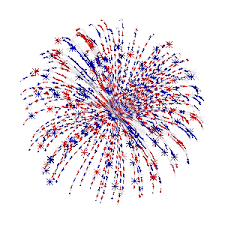 You must have Two (2) forms of identification, One (1) with your current DeKalb County address.Acceptable Forms of Identification, (but is not limited to):You may use your phone for a Utility Bill or Bank Statement if you are able to show the image. If everything is CURRENT on your Illinois Driver’s License/Illinois State I.D. your 2nd form of I.D. just needs to have your name imprinted on it.If you have an out of state Driver’s License/State I.D. you will need to provide the last Four (4) digits of your Social Security Number.All Out of County and Out of State Registrations are considered           NEW REGISTRATIONS, they are not changes of address.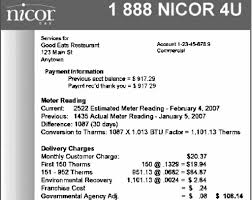 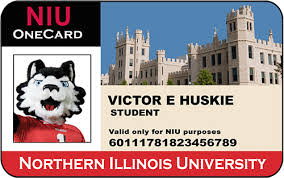 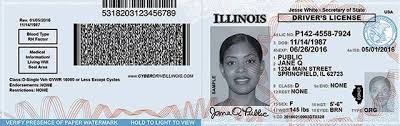 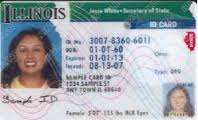 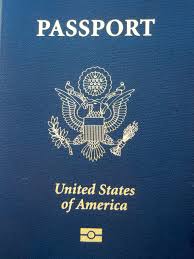 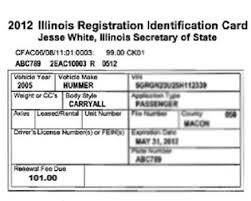 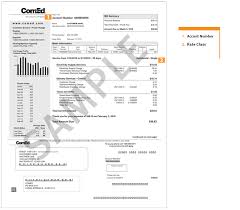 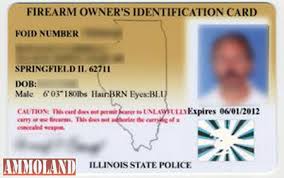 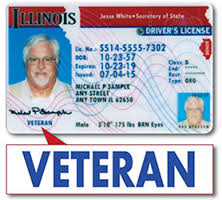 Driver’s LicenseMedicare Card/Public Aid CardState I.D.Mortgage or LeaseBank StatementPassportBirth CertificatePayroll CheckCar RegistrationPiece of mail dated within the last 30 daysCredit/Debit CardPre-printed CheckEmployee I.D.School I.D. CardFirearm Owner’s CardSocial Security CardLibrary CardUtility Bill, dated within the last 30 days